Цель: формирование у детей патриотических чувств, воспитание любви и уважения к защитникам родины.Задачи:Образовательные:- закрепить представления детей об армии России (военная техника, военные профессии)- закрепить представления о профессиях разных родов войск;- обогатить лексический запас детей словами и выражениями: военная техника, истребитель, корабль, танк, моряк, пограничник, летчик, танкист, шлемофон, бескозырка, артиллерист, десантник, маяк, фуражка пограничника, столб пограничный, сумка пограничника, голубой берет, тельняшка.Развивающие: - развивать умение слушать, не перебивая, предлагаемые задания и понимать их;- развивать память, внимание, наблюдательность;Воспитательные:- воспитывать гордость за армию нашей страны;- воспитывать уважение к защитникам нашей Родины.Игра состоит из крупных и маленьких карточек. На больших карточках размещены картинки, которые относятся к разного рода военным профессиям. Количество картинок на карточке – 1 большая, обозначающая название профессии и 4 маленьких. Они имеют одно символическое изображение, соответствующее большому изображению.Правила игры:В игре могут принимать участие до 5 человек. Ведущий раздает всем игрокам по одной большой карточке с изображением представителей военных профессий. Затем перемешивает маленькие карточки между собой, складывает их в коробочку. Затем достает по одной и объявляет, что изображено на маленькой карточке. Ребенок, у которого на большой карточке находится названное снаряжение, обмундирование и военная техника получает маленькую карточку и закрывает соответствующий квадрат на большой карте.Первый из всех участников закрывший большую карточку маленькими карточками становится победителем игры. остальные игроки продолжают играть до конца. 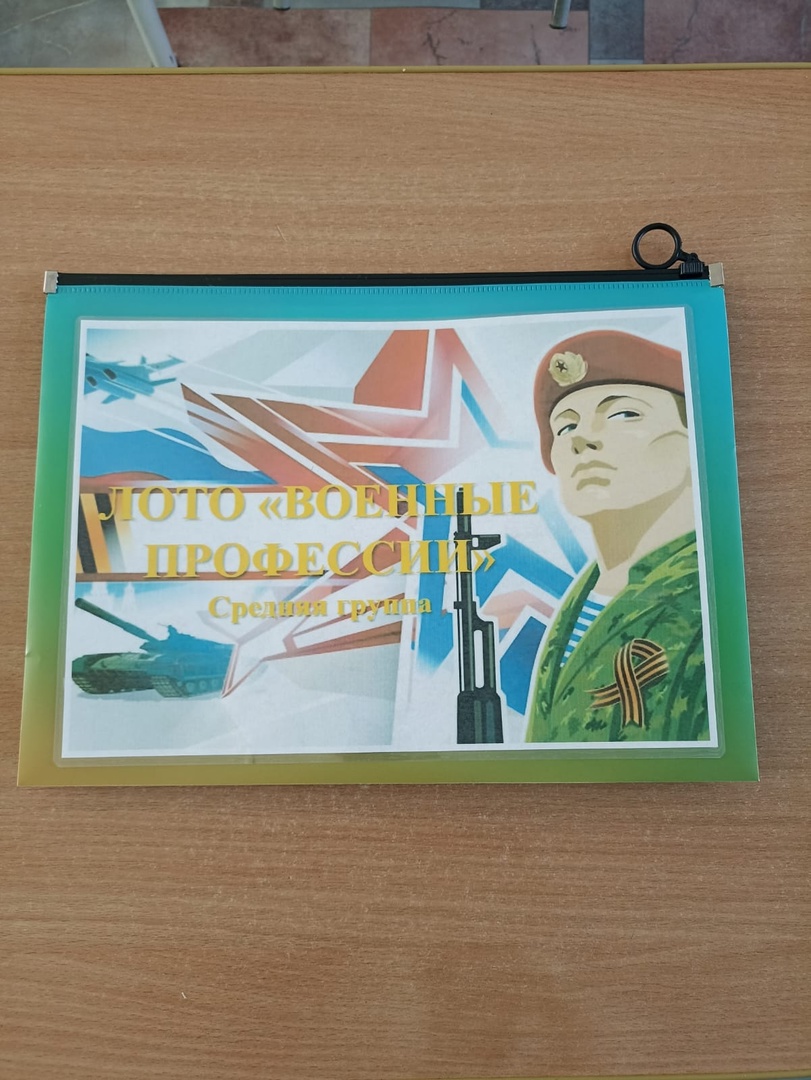 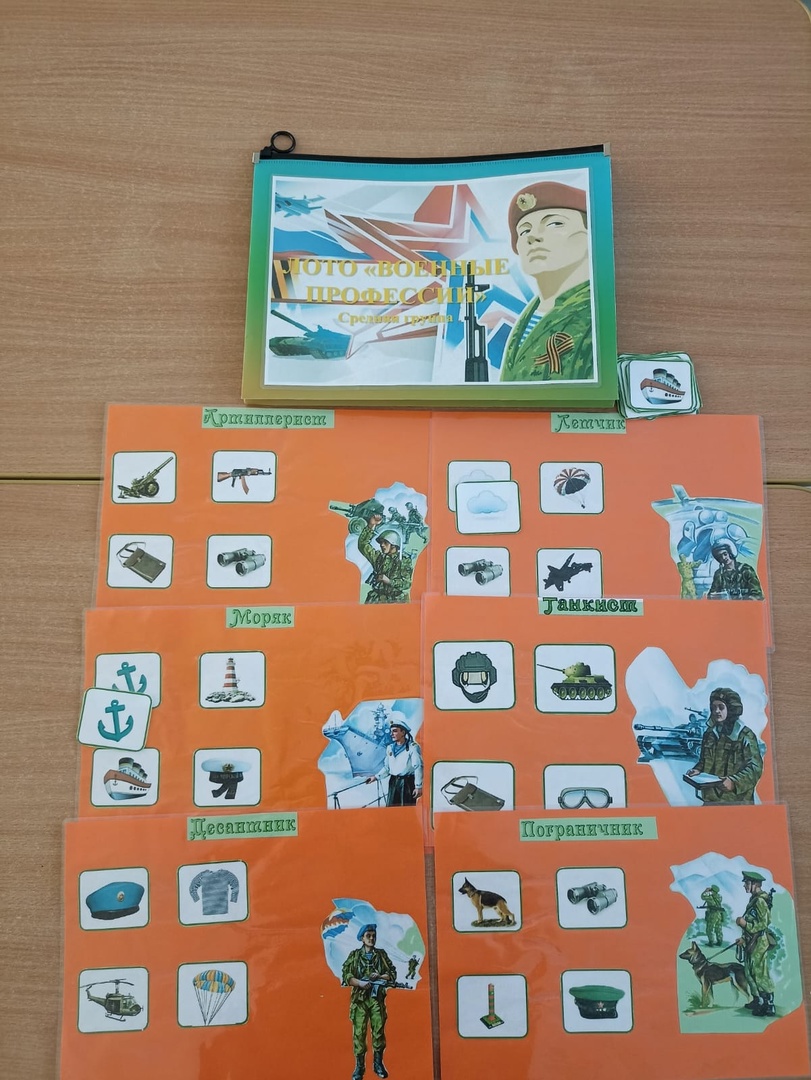 